Об утверждении Методики прогнозирования поступленийдоходов в бюджет Ейскоукрепленского сельского поселенияЩербиновского районаВ соответствии с пунктом 1 статьи 160.1 Бюджетного кодекса Российской Федерации, постановлениями Правительства Российской Федерации от 23 июня 2016 года «Об общих требованиях к методике к методике прогнозирования поступлений доходов в бюджеты бюджетной системы Российской Федерации», от 05 июня 2019 года  № 722«О внесении изменений в общее требование к методике прогнозирования поступлений доходов в бюджеты бюджетной системы Российской Федерации», по с т а н о в л я ю:1. Утвердить Методику прогнозирования поступлений доходов в бюджет Ейскоукрепленского сельского поселения Щербиновского района, согласно приложению.2.Контроль за выполнением настоящего постановления оставляю за собой.3. Постановлениевступает в силу со дня его подписания.ГлаваЕйскоукрепленского сельского поселенияЩербиновского района                                                                          А.А. КолосовМетодикапрогнозирования поступлений доходов в бюджет Ейскоукрепленского сельского поселения Щербиновского районаОбщие положенияНастоящая методика определяет порядок прогнозирования поступлений доходов в бюджет Ейскоукрепленского сельского поселения Щербиновского района, администрирование которых осуществляет администрация Ейскоукрепленского сельского поселения Щербиновского района(далее - главный администратор доходов, администратор доходов).  1.1. Методика прогнозирования разрабатывается на основе единых подходов к прогнозированию поступлений доходов в текущем финансовом году, очередном финансовом году и плановом периоде. Для текущего финансового года методика прогнозирования предусматривает в том числе, использование данных о фактических поступлениях доходов за истекшие месяцы этого года.2. Перечень доходов бюджета Ейскоукрепленского сельского поселения Щербиновского района, администрирование которых осуществляет администратор доходов, наделенный соответствующими полномочиями, определяется в соответствии с действующим на дату составления прогноза решением о бюджете на очередной финансовый год и (или) очередной финансовый год и плановый период, утверждаемым Советом Ейскоукрепленского сельского поселения Щербиновского района.3. Доходы бюджета Ейскоукрепленского сельского поселения Щербиновского района, администрирование которых осуществляет администратор доходов, подразделяются на доходы прогнозируемые и непрогнозируемые, но фактически поступающие в доход бюджета Ейскоукрепленского сельского поселения Щербиновского района.3.1. Методика прогнозирования предусматривает использование при расчете прогнозного объема поступлений доходов оценки ожидаемых результатов работы по взысканию дебиторской задолженности по доходам, а также влияния на объем поступлений доходов отдельных решений представительных органов муниципальных образований.3.2. Методика прогнозирования составляется с учетом нормативных правовых актов Российской Федерации, представительного органаЕйскоукрепленского сельского поселения Щербиновского района. При этом проекты нормативных правовых актов и (или) проекты актов, предусматривающих внесение изменений в соответствующие нормативные правовые акты, могут учитываться при расчете прогнозного объема поступлений доходов по решению соответственно финансового органа муниципального образования.4. Прогнозирование доходов бюджета осуществляется на основе:-показателей прогноза социально-экономического развития Российской Федерации, Краснодарского края, Щербиновского района, Ейскоукрепленского сельского поселения Щербиновского района;-  основных направлений бюджетной и налоговой политики;-действующего бюджетного законодательства с учетом предполагаемых изменений законодательства.Прогнозирование доходов бюджета включает проведение следующих мероприятий:- мониторинг динамики поступлений неналоговых поступлений основанной на статистических данных не менее чем за 3 года или за весь период поступлений определенных видов доходов в случае, если он не превышает 3 года;- расчет прогноза поступлений.Для расчета прогноза доходов используются:- статистическая отчетность;- оценка поступлений платежей в бюджет поселения в текущем финансовом году.- материалы и сведения, предоставляемые хозяйствующими субъектами. Прогнозирование по видам доходов:1. Доходы от использования имущества, находящегося в государственной и муниципальной собственности:-  доходы, получаемые от использования земельных участков, в том числе по коду:1 11 05025 10 0000 120Доходы, получаемые в виде арендной платы, а также средства от продажи права на заключение договоров аренды за земли, находящиеся в собственности сельских поселений (за исключением земельных участков муниципальных бюджетных и  автономных учреждений) на очередной финансовый год и плановый период рассчитываются методом прямого расчета по следующей формуле:N = Нп+Вп, гдеN - прогноз поступления арендной платы за земельные участки в бюджет Роскошненского сельского поселения;Нп - сумма начисленных платежей по арендной плате за земельные участки в бюджет поселения в текущем финансовом году;Вп - сумма выпадающих (дополнительных) доходов от сдачи в аренду земельных участков, определяется по следующей формуле:Вп= Вд+Bисп,  гдеВд - сумма дополнительных (выпадающих) доходов, которая включает в себя:- сумма прогнозируемых начислений арендной платы за земельные участки, рассчитываемая на основании поступивших заявлений юридических и физических лиц, договора аренды с которыми будут заключены (расторгнуты) в очередном финансовом году;- сумма прогнозируемых начислений арендной платы за земельные участки, в случаях изменения видов разрешенного использования земельных участков на основании заявлений юридических и физических лиц, изменения в договорах с которыми будут осуществлены в очередном финансовом году;Висп - сумма выпадающих доходов, составляющая разницу между предъявленными к исполнению судебных решений о взыскании арендной платы за землю и фактически поступившими платежами в бюджет по исполнительным листам, рассчитываемая методом усреднения за последние 3 отчетных года  определяемая по формуле:Bисп=(S1+S2+S3)/3, где,S1, S2,S3 – разница между предъявленными к исполнению судебных решений о взыскании арендной платы за землю и фактически поступившими платежами в бюджет по исполнительным листам за три отчетных года.- доходы от сдачи в аренду имущества, находящегося в муниципальной собственности, в том числе  по кодам: 1 11 05035 10 0000 120Доходы от сдачи в аренду имущества, находящегося в оперативном управлении органов управления сельских поселений и созданных ими учреждений (за исключением имущества муниципальных бюджетных и автономных учреждений); 1 11 05075 10 0000 120 Доходы от сдачи в аренду имущества, составляющего казну сельских поселений (за исключением земельных участков)  на очередной финансовый год и плановый период рассчитываются методом прямого расчета по следующей формуле:ДАП = (АП1 + АП2 + АП3 +….. + АПn) ± АПплан  , гдеДАП – прогноз поступлений от сдачи в аренду муниципального имущества;АП – сумма арендных платежей по действующим договорам аренды, срок уплаты которых приходится на планируемый период;n – количество действующих договоров аренды, срок уплаты которых приходится на планируемый периодАПплан – сумма арендных платежей по планируемым к заключению (расторжению) договорам аренды.- доходы от прочих поступлений от использования имущества, в том числе  по кодам:1 11 07015 10 0000 120Доходы от перечисления части прибыли, остающейся после уплаты налогов и иных обязательных платежей муниципальных унитарных предприятий, созданных сельскими поселениями на очередной финансовый год и плановый период рассчитываются методом прямого расчета, по следующей формуле:ППчпмуп =  (ЧПni + ЧПni  + ….. + ЧПni) х N, гдеППчпмуп  - прогноз поступлений от перечисления части прибыли муниципальных унитарных предприятий, остающейся после уплаты налогов и иных обязательных платежей;N - норматив отчисления доходов от части прибыли муниципальных унитарных предприятий в бюджет муниципального образования, установленный на очередной финансовый год;ЧПni – чистая прибыль i муниципального унитарного предприятия, остающейся после уплаты налогов и иных обязательных платежей. Прогнозные поступления доходов прибыли i муниципального унитарного предприятия на очередной финансовый год и плановый период осуществляется методом усреднения по следующей формуле:ЧПni=( ЧПт-1 + ЧПт-2 + ЧПт-3)/3ЧПт-1 , ЧПт-2 , ЧПт-3 – фактически полученная чистая прибыль муниципальных унитарных предприятий, остающаяся после уплаты налогов и иных обязательных платежей за три предыдущих отчетных года;т – текущий год. 1 11 09045 10 0000 120Прочие поступления от использования имущества, находящегося в собственности сельских поселений (за исключением имущества муниципальных бюджетных и автономных учреждений, а также имущества муниципальных унитарных предприятий, в том числе казенных) рассчитываются на очередной финансовый год и плановый период методом усреднения по следующей формуле:ДПп = (ФПт-1 + ФПт-2  + ФПт-3) / 3 , гдеДПп – прогноз прочих поступлений от использования муниципального имущества;ФПт-1 , ФПт-2 , ФПт-3 – фактические поступления за использование муниципального имущества за три предыдущих года;т – текущий год1 11 07015 10 0000 120  Доходы от перечисления части прибыли, остающейся после уплаты налогов и иных обязательных платежей муниципальных унитарных предприятий, созданных сельскими поселениямиприменяется метод прямого расчета;алгоритм расчета прогнозных показателей соответствующего вида доходов определяется исходя:из фактической или прогнозной величины чистой прибыли государственных и муниципальных унитарных предприятий в году, предшествующем году, на который осуществляется расчет прогнозного объема доходов;из доли чистой прибыли государственных и муниципальных унитарных предприятий, перечисляемой в муниципальное образование, с учетом решений представительных органов муниципальных образований;2. Доходы  от оказания платных услуг (работ) и компенсации затрат государства, в том числе по кодам: 1 13 01995 10 0000 130 Прочие доходы от оказания платных  услуг (работ) получателями средств бюджетов сельских поселений  рассчитываются на очередной финансовый год и плановый период методом прямого расчета по следующей формуле:Опу= Оу1+Оу2+Оу3+…+Оуn , гдеОпу - прогнозный показатель поступления прочих доходов от оказания платных услуг (работ) администрацией Роскошненского сельского поселения;n – количество видов платных услугОу - вид платных услуг, который рассчитывается по следующей формуле:Оу=Кп * Цу, гдеКп - среднегодовое количество оказанных платных услуг, рассчитываемое за предшествующий трехлетний период по следующей формуле:Кп = (Кп1 + Кп2  + Кп3) / 3, гдеКп1 + Кп2  + Кп3 - количество фактически оказанных платных услуг за соответствующие три года, предшествующие текущему году;Цу - размер платы за единицу услуг. 1 13 02065 10 0000 130 Доходы, поступающие в порядке    возмещения расходов, понесенных в  связи с эксплуатацией имущества сельских поселений рассчитываются на очередной финансовый год и плановый период методом усреднения  по следующей формуле:ДВп = (ДВт-1 + ДВт-2  + ДВт-3) / 3 , гдеДВп– прогноз доходов,  поступающих в порядке возмещения расходов, понесенных в связи с эксплуатацией имущества Роскошненского сельского поселения;ДВт-1 , ДВт-2 , ДВт-3 – фактические поступления доходов,  поступающих в порядке возмещения расходов, понесенных в связи с эксплуатацией имущества Роскошненского сельского поселения за три предыдущих года;т – текущий год   1 13 02995 10 0000 130 Прочие доходы от компенсации затрат бюджетов сельских поселенийДля расчета прогнозных назначений используется метод усреднения (без учета объема поступлений, имеющих разовый характер).Для расчета прогнозируемого объема поступлений учитываются: - суммы поступлений прочих доходов от компенсации затрат бюджета Роскошненского сельского поселения за последние три года;Формула расчета:Дпр =( ∑Дпр-Др)/3, где:Дпр - суммы поступлений прочих доходов от компенсации затрат бюджета Роскошненского сельского поселения;∑ Дпр – суммарный объем поступлений прочих доходов от компенсации затрат бюджета Роскошненского сельского поселения за 3 года;Др – объем поступлений, имеющих разовый характер;К поступлениям от компенсации затрат бюджета Роскошненского сельского поселения, имеющим «разовый» характер, относятся:возврат сумм дебиторской задолженности прошлых лет, сложившихся на начало соответствующего финансового года;поступлений от сумм восстановления кассовых расходов прошлых лет, имеющих «разовый» характер (сумм возмещения произведенных расходов по судебным решениям).3. Штрафы, санкции, возмещение ущерба, в том числе по кодам: 1 16 18050 10 0000 140 Денежные взыскания (штрафы) за нарушение бюджетного законодательства (в части бюджетов сельских поселений); 1 16 21050 10 0000 140 Денежные взыскания (штрафы) и иные суммы, взыскиваемые с лиц, виновных в совершении преступлений, и в возмещение ущерба имуществу, зачисляемые в бюджеты сельских поселений; 1 16 33050 10 0000 140 Денежные взыскания (штрафы) за нарушение законодательства Российской Федерации о контрактной системе в сфере закупок товаров, работ,  услуг для обеспечения государственных и муниципальных нужд для нужд сельских поселений; 1 16 46000 10 0000 140 Поступления сумм в возмещение ущерба в связи с нарушением исполнителем (подрядчиком) условий государственных контрактов или иных договоров, финансируемых за счет средств муниципальных дорожных фондов сельских поселений, либо в связи с уклонением от заключения таких контрактов или иных договоров  1 16 90050 10 0000 140 Прочие поступления от денежных взысканий (штрафов) и иных сумм в возмещение ущерба, зачисляемые в бюджеты сельских поселенийПрогнозные поступления доходов от штрафов на очередной финансовый год и плановый период осуществляется методом усреднения по следующей формуле:Пш = ∑S/3, где:Пш – прогнозируемые денежные взыскания (штрафы) зачисляемые в бюджет сельских поселений.S - поступления от денежных взысканий (штрафов) (в расчет принимаются показатели за последние три отчетных года).4. Прочие неналоговые доходы, в том числе по кодам:  1 17 01050 10 0000 180 Невыясненные поступления, зачисляемые в бюджеты сельских поселений; 1 17 05050 10 0000 180 Прочие неналоговые доходы бюджетов сельских поселений; 1 17 14030 10 0000 150Средства самообложения граждан, зачисляемые в бюджеты сельских поселений;Прогнозирование вышеуказанных доходов не осуществляется в связи с невозможностью достоверно определить объемы поступлений на очередной финансовый год и плановый период. Прогнозируемый объем указанных доходов подлежит включению в доходную часть бюджета Ейскоукрепленского сельского поселения Щербиновского районав течение финансового года с учетом информации о фактическом поступлении. В течение текущего года, в случае изменения тенденции поступлений по кодам доходов, указанных выше, в сторону увеличения (уменьшения) производится корректировка прогнозных объемов поступлений соответственно в сторону увеличения (уменьшения) до ожидаемого объема поступлений в текущем году.5. Безвозмездные поступления, в том числе по кодам:- Дотации бюджетам  сельских поселений2 02 15001 10 0000 150Дотации бюджетам сельских поселений на выравнивание бюджетной обеспеченности2 02 15002 10 0000 150Дотации бюджетам сельских поселений на поддержку мер по обеспечению сбалансированности бюджетов2 02 19999 10 0000 150Прочие дотации бюджетам сельских поселений-Субсидии бюджетам сельских поселений  2 02 20041 10 0000 150	Субсидии бюджетам сельских поселений на строительство, модернизацию, ремонт  и содержание  автомобильных  дорог  общего пользования, в том числе дорог в поселениях (за исключением  автомобильных  дорог федерального значения)  2 02 25555 10 0000 150 	Субсидии бюджетам сельских поселений на поддержку государственных программ субъектов Российской Федерации и муниципальных программ формирования современной городской среды  2 02 29999 10 0000 150	Прочие субсидии бюджетам сельских поселений- Субвенции бюджетам сельских поселений  2 02 35118 10 0000 150	Субвенции бюджетам сельских поселений на осуществление первичного воинского учета на территориях, где отсутствуют военные комиссариаты  2 02 30024 10 0000 150 	Субвенции бюджетам сельских поселений на выполнение передаваемых полномочий субъектов Российской Федерации  2 02 39999 10 0000 150	 Прочие субвенции бюджетам сельских поселений-Межбюджетные трансферты, передаваемые бюджетам сельских поселений  2 02 45160 10 0000 150 	Межбюджетные трансферты, передаваемые бюджетам сельских поселений для компенсации дополнительных расходов, возникших в результате решений, принятых органами власти другого уровня  2 02 40014 10 0000 150 	Межбюджетные трансферты, передаваемые бюджетам сельских поселений из бюджетов муниципальных районов на осуществление части полномочий по решению вопросов местного значения в соответствии с заключенными соглашениями  2 02 45144 10 0000 150 	Межбюджетные трансферты, передаваемые бюджетам сельских поселений  на комплектование книжных фондов библиотек муниципальных образований  2 02 49999 10 0000 150	Прочие межбюджетные трансферты, передаваемые бюджетам сельских поселений     - поступления от денежных пожертвований, безвозмездные поступления, гранты, по кодам:  2 02 90054 10 0000 150	Прочие безвозмездные поступления в бюджеты сельских поселений от бюджетов муниципальных районов  2 03 05020 10 0000 150 	Поступления от денежных пожертвований, предоставляемых государственными (муниципальными) организациями получателям средств  бюджетов сельских поселений   2 03 05099 10 0000 150	Прочие безвозмездные поступления от государственных (муниципальных) организаций в бюджеты сельских поселений  2 07 05030 10 0000 150	Прочие безвозмездные поступления в бюджеты сельских поселений       Безвозмездные поступления, подлежащие зачислению в бюджет Ейскоукрепленского сельского поселения Щербиновского районаиз бюджетов бюджетной системы Российской Федерации, включаются в доходную часть бюджета Ейскоукрепленского сельского поселения Щербиновского районав объеме, утверждаемом законом о бюджете Краснодарского края на очередной финансовый год и плановый период, решением  о бюджете муниципального образования Щербиновский район, либо проектом закона о бюджете Краснодарского края, проектом решения  о бюджетемуниципального образования Щербиновский район,  нормативными правовыми актами органов власти Краснодарского края, муниципальными правовыми актами органов местного самоуправления Щербиновского района.В течение текущего года, в случае увеличения (уменьшения) объемов, утверждаемых законом о бюджете Краснодарского края на очередной финансовый год и плановый период, решением  о бюджете муниципального образования Щербиновский район,  либо изменениями к данным законам или решениям,  нормативными правовыми актами органов власти Краснодарского края, органов местного самоуправления Щербиновского района увеличивается (уменьшается) прогнозный объем безвозмездных поступлений от других бюджетов бюджетной системы Российской Федерации. К непрогнозируемым доходам, администрируемым администрацией Ейскоукрепленского сельского поселения Щербиновского района, которые носят заявительный и (или) нерегулярный характер, относятся:-доходы бюджетов бюджетной системы Российской Федерации от возврата бюджетам бюджетной системы Российской Федерации и организациями остатков субсидий, субвенций и иных межбюджетных трансфертов, имеющих целевое значение, прошлых лет в том числе по кодам: 2 18 60010 10 0000 150 Доходы бюджетов сельских поселений от возврата остатков субсидий, субвенций и иных межбюджетных трансфертов, имеющих целевое назначение, прошлых лет из бюджетов 
муниципальных районов;          2 18 05010 10 0000 150 Доходы бюджетов сельских поселений от   возврата бюджетными учреждениями  остатков субсидий прошлых лет.Прогнозирование вышеуказанных доходов на этапе формирования проекта решения о бюджете Ейскоукрепленского сельского поселения Щербиновского районане осуществляется в связи с невозможностью достоверно определить объемы неиспользованных по состоянию на 1 января очередного финансового года остатков целевых средств.Прогнозируемый объем указанных доходов подлежит включению в доходную часть бюджета Ейскоукрепленского сельского поселения Щербиновского районав течение финансового года с учетом информации о фактическом их поступлении на дату прогнозирования.- возврат остатков субсидий, субвенций и иных межбюджетных трансфертов, имеющих целевое значение, прошлых лет  в том числе по кодам:    2 19 60010 10 0000 150  Возврат прочих остатков субсидий, субвенций и иных межбюджетных трансфертов, имеющих целевое назначение, прошлых лет из бюджетов сельских поселенийПрогнозируемый объем поступлений не является положительным числом.Прогнозирование вышеуказанного дохода на этапе формирования проекта решения о бюджете Ейскоукрепленского сельского поселения Щербиновского районане осуществляется в связи с невозможностью достоверно определить объемы неиспользованных по состоянию на 1 января очередного финансового года остатков субсидий, субвенций и иных межбюджетных трансфертов, имеющих целевое значение, прошлых лет из бюджета сельского поселения.ГлаваЕйскоукрепленского сельского поселения Щербиновского района						                       А.А. Колосов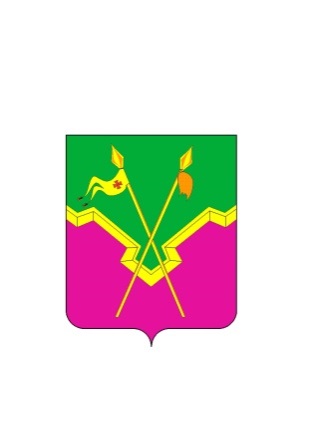 АДМИНИСТРАЦИЯ ЕЙСКОУКРЕПЛЕНСКОГО СЕЛЬСКОГО ПОСЕЛЕНИЯ ЩЕРБИНОВСКОГО РАЙОНАПОСТАНОВЛЕНИЕАДМИНИСТРАЦИЯ ЕЙСКОУКРЕПЛЕНСКОГО СЕЛЬСКОГО ПОСЕЛЕНИЯ ЩЕРБИНОВСКОГО РАЙОНАПОСТАНОВЛЕНИЕот 01.11.2019№ 82село Ейское Укреплениесело Ейское УкреплениеПРИЛОЖЕНИЕ УТВЕРЖДЕНАпостановлением администрацииЕйскоукрепленского сельского поселения Щербиновского районаот 13.11.2019 № 82